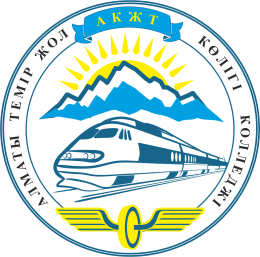 ҚАЗАҚСТАН РЕСПУБЛИКАСЫ БІЛІМ ЖӘНЕ ҒЫЛЫМ МИНИСТРЛІГІАлматы қалалық білім басқармасы «Алматы теміржол көлігі колледжі» білім мекемесіБЕКІТЕМІН:Колледж директоры                        ____________ А.А.Қалиев____ ___________  2018 жылАлматы облысы Панфилов ауданының және Жаркент қаласының мектеп оқушылары арасында математика және қазақ тілі (орыс тілі) пәндерінен өтетін олимпиада туралыЕРЕЖЕЛЕРАлматы-2018Алматы облысы Панфилов ауданының және Жаркент қаласының мектеп оқушылары арасында математика және қазақ тілі (орыс тілі) пәндерінен өтетін олимпиада туралыЕРЕЖЕЛЕР1. Жалпы ережелер1.1. Осы математика және қазақ тілі (орыс тілі) пәндерінен өткізілетін олимпиада (бұдан былай - Олимпиада) туралы Ережелер (бұдан былай – Ереже) Олимпиаданы ұйымдастыру және өткізу тәртібін, оны ұйымдастырушылық және әдістемелік қамтамасыз етуді, оқушылардың олимпиадаға қатысу тәртібін және қатысушыларды марапаттау тәртібін белгілейді.1.2. Ереже оны бекіткен сәттен бастап, Алматы теміржол көлігі колледжінің ресми сайтына (http://akzht.kz/) ашық жариялауға жатады. 1.3. Олимпиаданың басты мақсаттары мен міндеттері болып табылатындар: жалпы білім беретін мектеп (гимназия, лицей) оқушыларының шығармашылық шеберліктерін және ғылыми қызығушылықтарын дамыту, интелектуалды дамуына жағдай жасау, дарынды балаларға қолдау көрсету, оларға кәсіби бағдар беру және білімін жалғастыруына көмектесу, ғылыми білімді дәріптеу.  1.4. Олимпиада Жаркент қаласының №____ - мектебінің базасында өткізіледі. 1.5. Олимпиада жалпы білім беру пәндері – математикадан және қазақ (орыс) тілі пәндерінен өтеді. Оқушылардың олимпиада тапсырмаларын түсінуіне және шешуіне қажетті алдын ала мәліметтер математика және қазақ (орыс) тілі пәндерінің жалпы білім беру бағдарламаларына сәйкес келеді. Олимпиада тапсырмалары оқушылардың теміржол саласындағы математика мен қазақ (орыс) тілі пәндерінің алатын рөлінің маңыздылығын көрсететін түсініктер қалыптастыратын, пәндерді тереңдете үйрену ынтасын арттыратын шығармашылық сипатқа ие. 1.6. Олимпиада жалпы білім беретін мектептердің (гимназиялардың, лицейлердің) 9-сыныптары арасында өтеді. Олимпиаданың ұйымдастыру комитеті қатысушылар тізімін құрады.2. Олимпиаданы ұйымдастыру және өткізу тәртібі2.1. Олимпиада күндізгі формада Олимпиаданың әдістемелік комиссиясы құрастырған тест тапсырмалары бойынша өткізіледі.  2.2. Өткізілетін уақыты – 2018 жылдың 16 мамыры. Олимпиада өтетін күні Олимпиада нәтижелері қорытындыланады және жеңімпаздар марапатталады. 2.3. Олимпиадаға қатысу тегін.2.4. Екі пән бойынша 1-орынға ие болған қатысушы АТКК-де оқу ақысының алғашқы жылын тегін оқуға мүмкіндік беретін Сертификатпен марапатталады.2.5. 2-орын алған қатысушы АТКК оқу ақысына 30%-дық жеңілдікке ие болады.  2.6. 3-орын алған қатысушы АТКК оқу ақысына 20%-дық жеңілдікке ие болады.2.7. Олимпиаданың 15 қатысушысы колледжге емтихансыз оқуға түсу мүмкіндігін беретін Сертификатқа ие болады. 2.8. Олимпиаданы ұйымдастыру комитеті 2018 жылдың 23 мамырына дейінгі мерзімде Олимпиаданың есептік құжаттамасын, жеңімпаздар мен жүлдегерлер туралы ақпаратты АТКК-нің ресми сайтына (http://akzht.kz/) жариялайды.3. Әділ-қазылардың құрылуы және жұмысыОлимпиаданың әділ-қазылары Алматы теміржол көлігі колледжі  оқытушыларынан құралады. Әділ-қазылар төрағасы – колледж директоры Қалиев А.А. болып табылады. Әділ-қазылардың шешімі ашық дауыс берумен қабылданады және хаттамамен ресімделеді.Бағалау белгілері:1. Жинаған балдар саны.2. Тапсырмаларды орындау жылдамдығы.3. Тапсырмалардың орындалу сапасы.4. Олимпиадаға қатысу, жеңімпаздар мен жүлдегерлерді анықтау тәртібі 4.1. Олимпиада 2018 жылдың 16 мамырында сағат 10.00-ден 13.00-ге дейін өткізіледі. Нәтижесін хабарлау және марапаттау 2018 жылдың 16 мамырында сағат 14.30-да өтеді. Шағым беру өтініші сол күні сағат 15.30-ға дейін қабылданады. 4.2. Олимпиада қатысушысы құқылы:- Олимпиада өткізу тәртібі, өтетін орны және уақыты туралы ақпарат алуға;- белгіленген тәртіпте шағым беруге.4.3. Қатысушы Ереже талаптарын орындауға, қатысушыларға хабарланатын Олимпиаданы өткізу тәртібін сақтауға міндетті. Ережені бұзған жағдайда қатысу нәтижесі жоққа шығарылады. 4.4. Жеңімпаздар мен жүлдегерлер Олимпиада қатысушыларының нәтижелерін бағалау негізінде анықталады.5. Аппеляциялық  комиссияның құрамы мен жұмысы5.1. Олимпиада кезінде келіспеушілік жағдайларды шешу үшін әділ-қазылардың ішінен үш адамнан: төрағадан және екі әділ-қазы мүшесінен тұратын апелляциялық комиссия құрылады.Апелляциялық комиссия Олимпиада қатысушыларының жұмыстарын бағалау кезінде туындайтын даулы мәселелерді қарастырады. Апелляциялық комиссияның шешімі хаттамамен ресімделеді. Хаттамаға комиссияның барлық мүшелері қол қояды. Осыдан кейін алынған балдар жөніндегі наразылықтар қабылданбайды..6. Ұйымдастыру комитетінің байланыс деректері: рабочий тел.: 8(727) 3851001,                    e-mail: akzht@mail.ruАйтуллина Бакытгуль Анварбековна 8 705 701 0678, e-mail: aitullina_bakit@mail.ruЖакупова Айнур Жанарбековна 8 747 342 5785 e-mail: akgul_merei@mail.ruАлматы теміржол көлігі колледжіМекен жайы: Алматы қ., Достық д-лы, 108